Základní škola, Opočenská 115Dobruška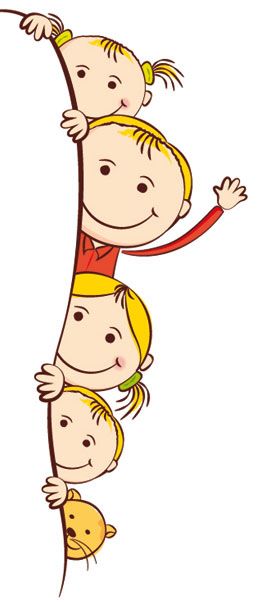 pořádá v úterý 9. dubna 2019 v době od 8.00 do 14.00 hodin 16. DEN OTEVŘENÝCH DVEŘÍVšichni jste srdečně zváni!Mgr. Dagmar Mackováředitelka školy